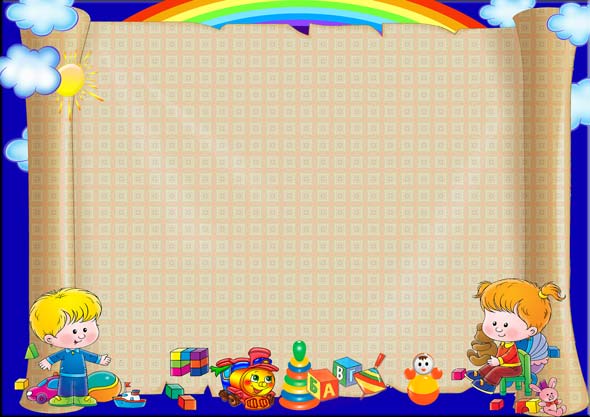 Муниципальное бюджетное дошкольное образовательное учреждениегородского округа Королёв Московской области«Детский сад комбинированного вида №44 «Журавушка»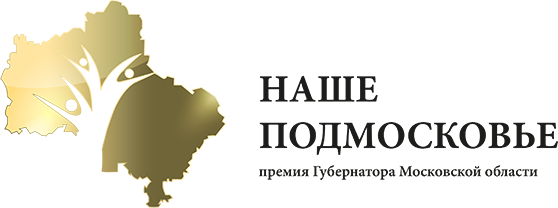 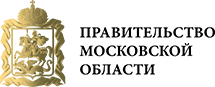 «Указ президента мы исполняем,О правильной речи не забываем»Авторы проекта:учитель-логопед Федорова Ю.А. учитель-логопед Чернова Н.В. учитель-логопед Биглова О.В.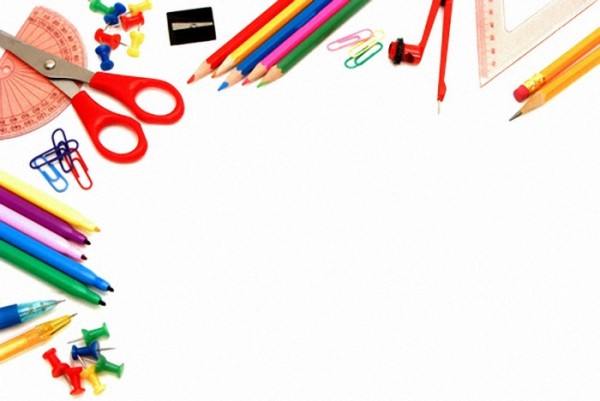  Авторы проекта 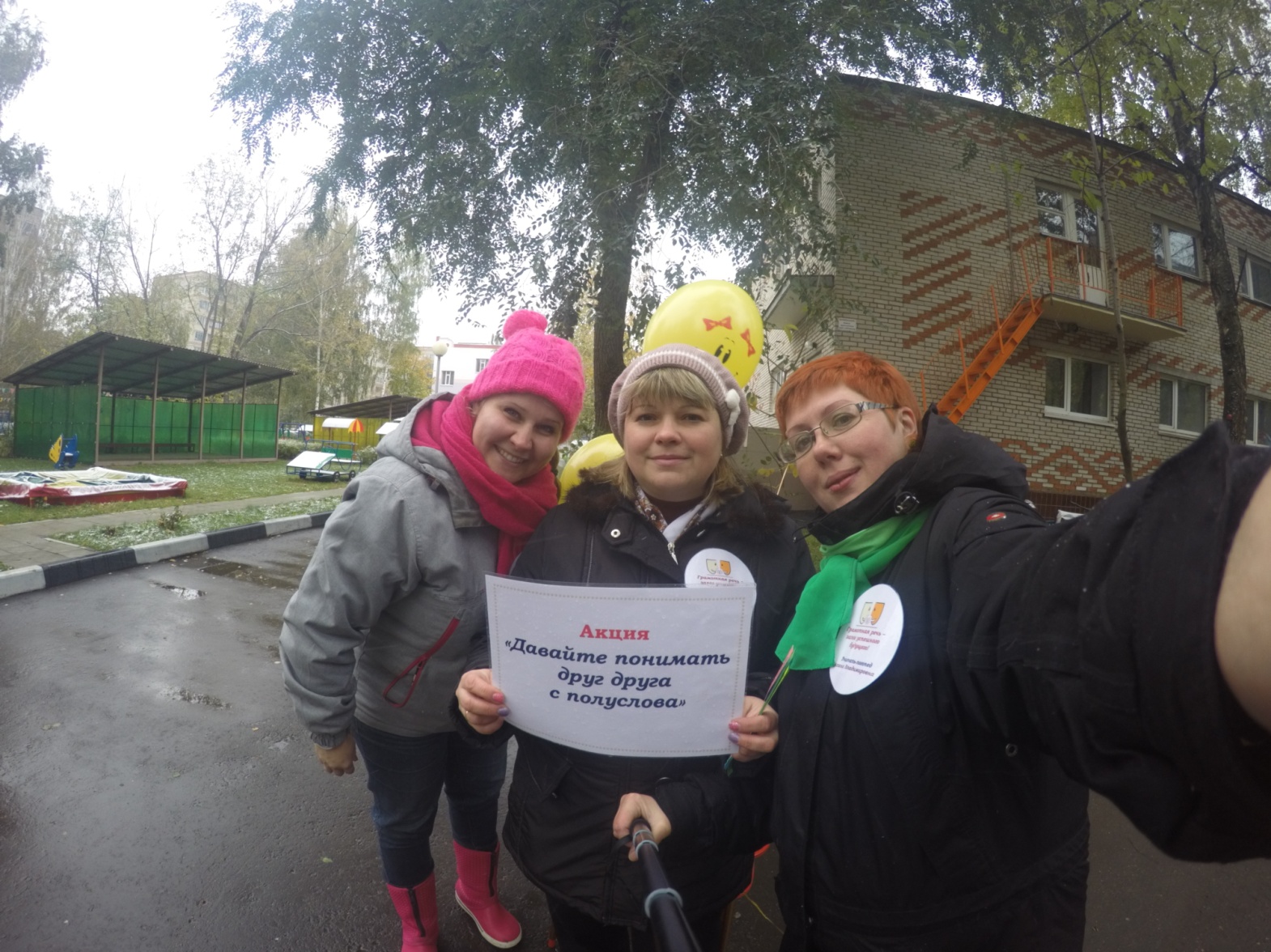 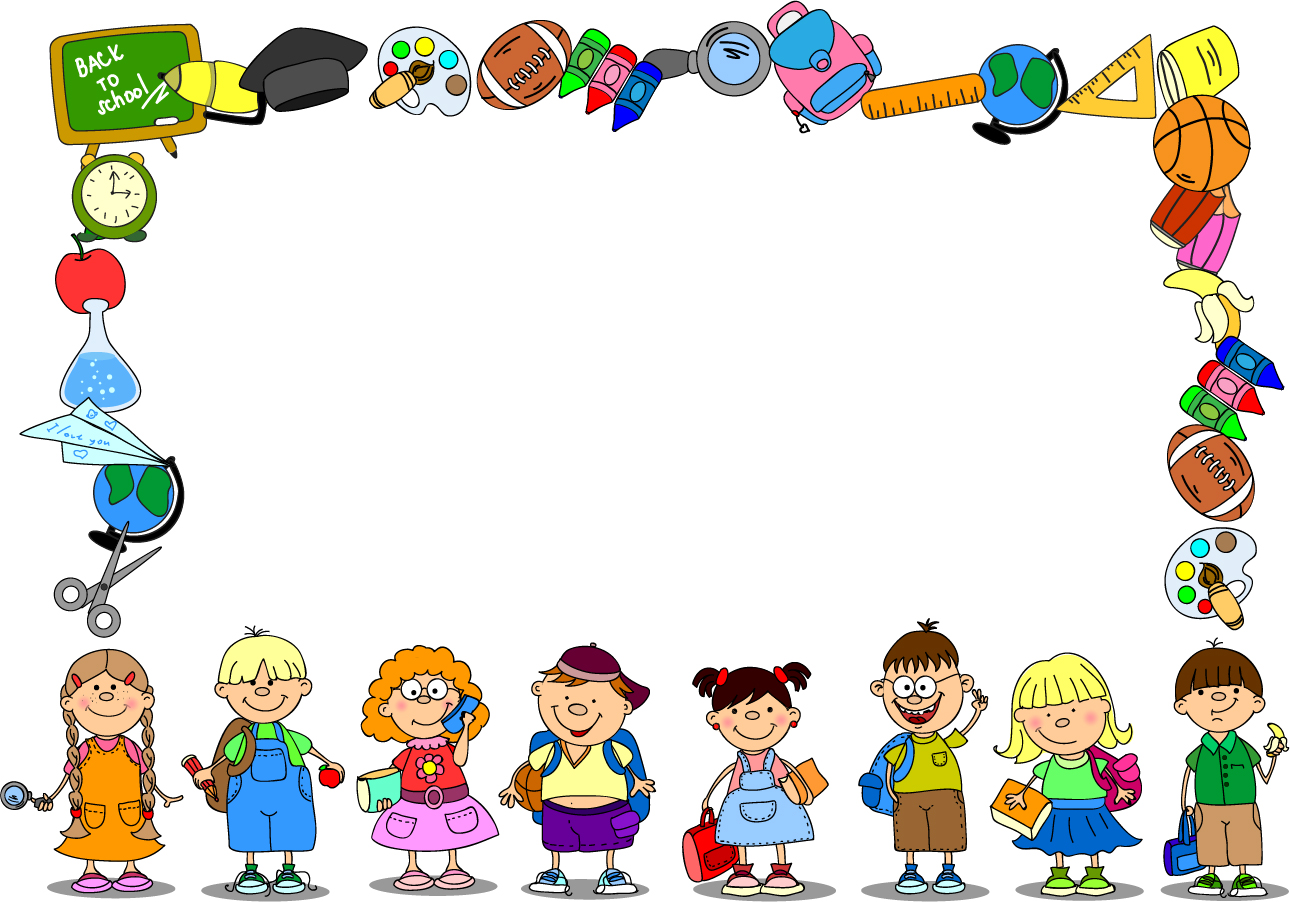 Вид проекта: коллективно-творческийСрок реализации: краткосрочный, 2 неделиУчастники проекта: учителя-логопеды, педагоги ДОУ, дети среднего и старшего дошкольного возраста, родители воспитанников.Реализация проекта:1) Совместная деятельность специалистов с детьми.2) Совместная деятельность специалистов с родителями.3) Совместная деятельность родителей с детьми.4) Совместная деятельность специалистов с сотрудниками ДОУ.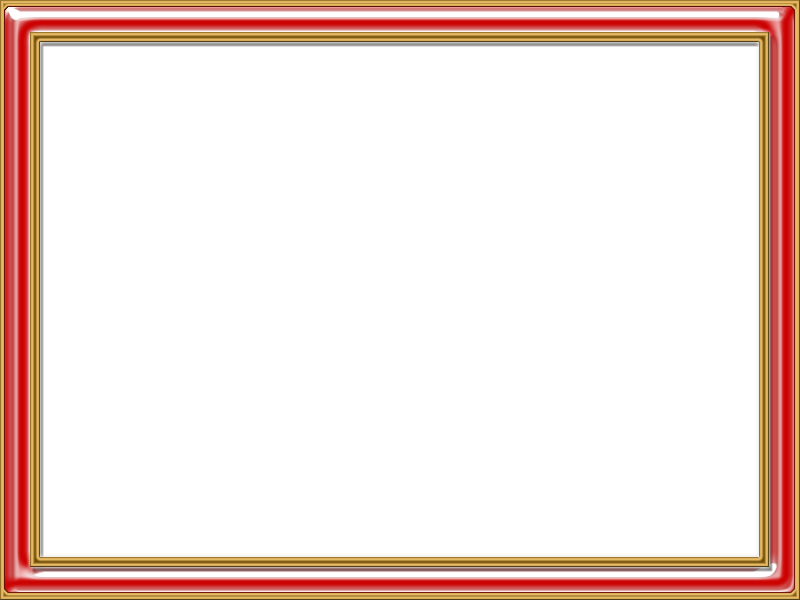                     АктуальностьПочему правильно важно говорить?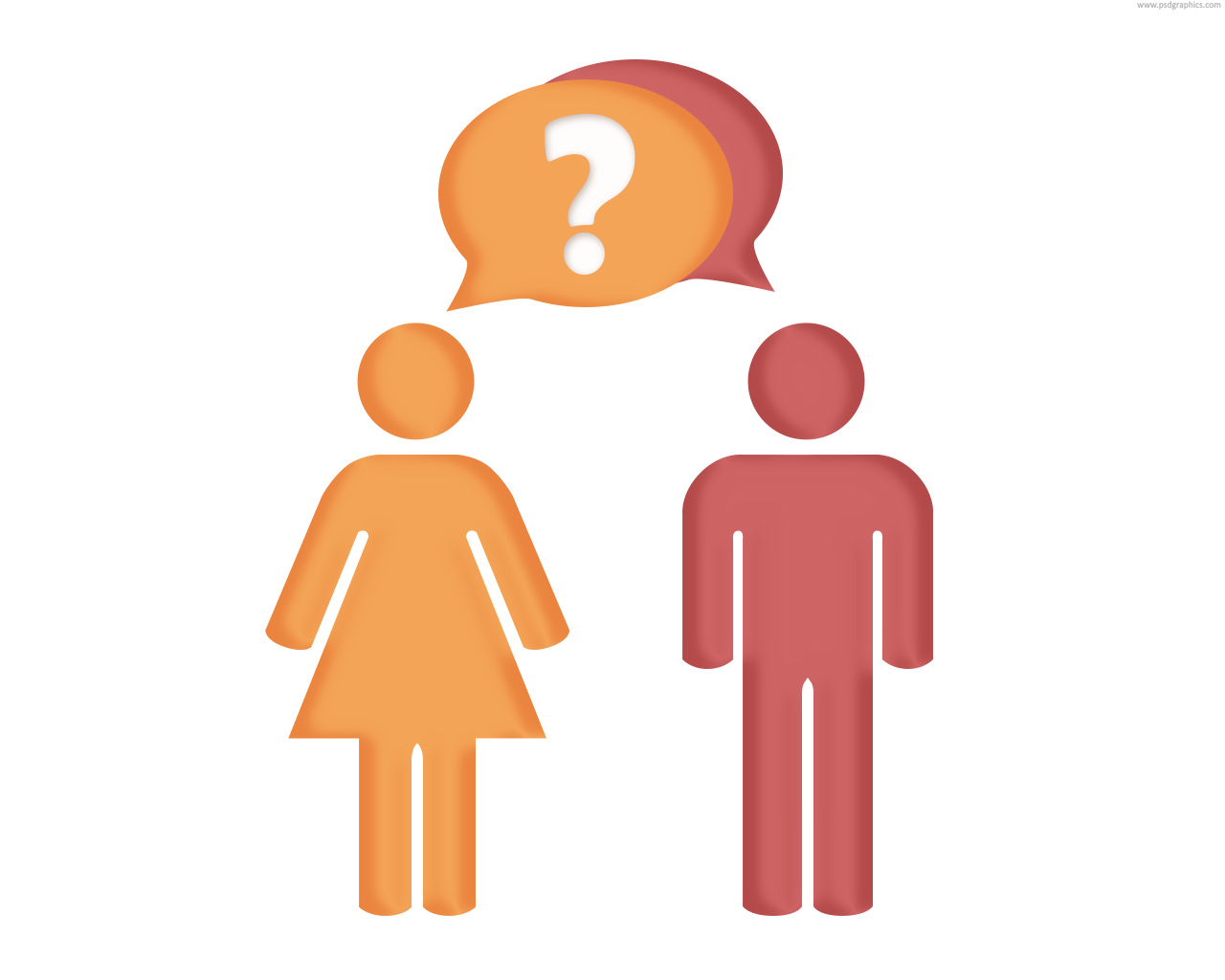 Можно ведь и жестами много объяснить.Очень много разного можно промычать.Ну, а, в крайнем случае, можно промолчать.Её нужно ценить, её важно беречь – Это правильная и красивая речь.Изувеченный слог, мусор в наших словах – Остаётся он мусором в головах.Говорите свежо, говорите легкоС тем, кто рядом, и с теми, кто далеко.Он не зря в этом мире однажды возник,Чуткий, сладкий, певучий русский язык.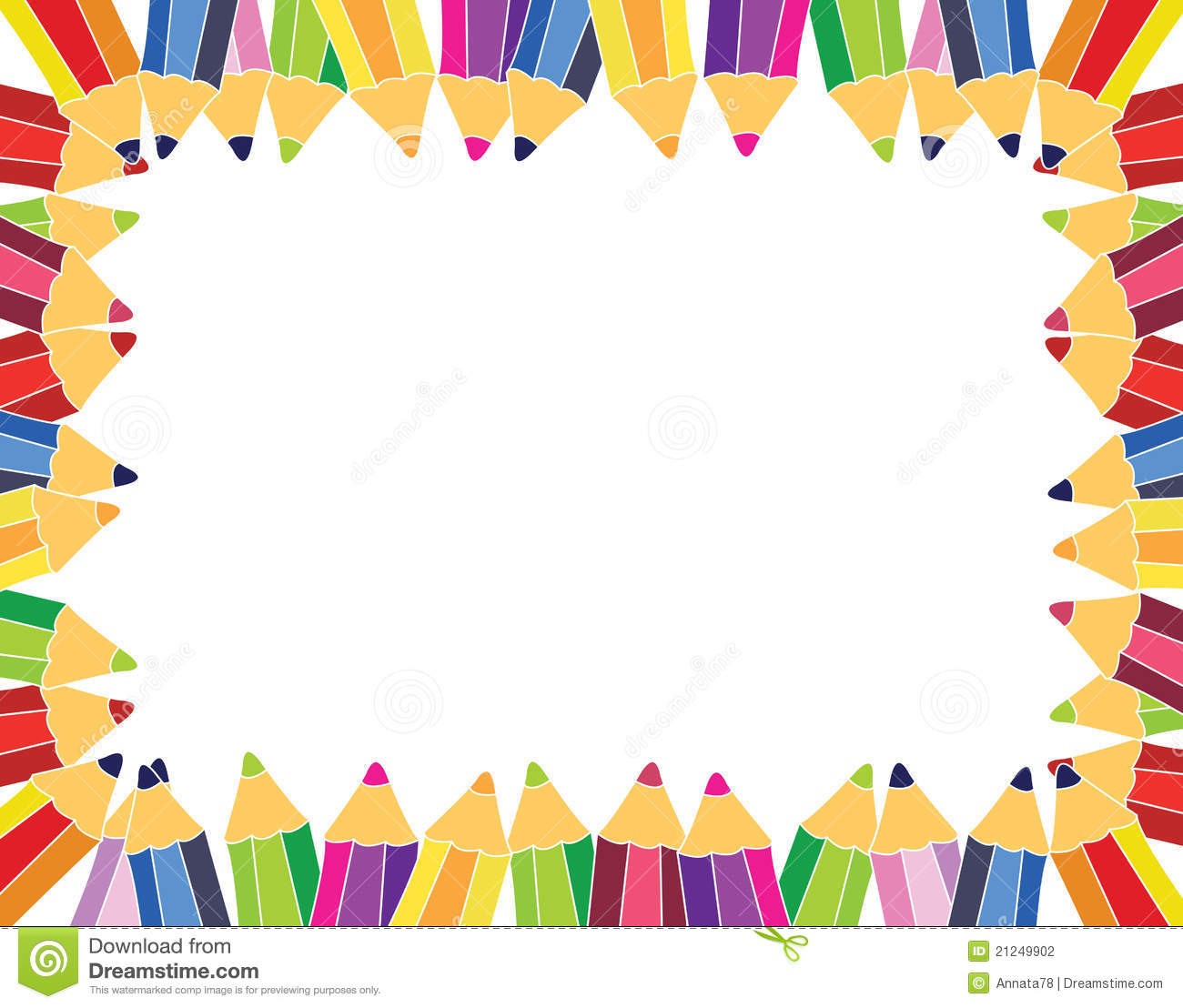 ЦельПривлечь внимание участников образовательных отношений к нравственным и социальным нормам, инициируемым языком.ЗадачиСодействовать повышению культуры общения участников образовательных отношений.Способствовать развитию интереса детей к собственной речи и речи окружающих.Содействовать созданию благоприятной речевой среде в учреждении и в семье.Показать определяющую роль речи в развитии человека.Обобщить полученный опыт и ретранслировать его среди педагогического сообщества.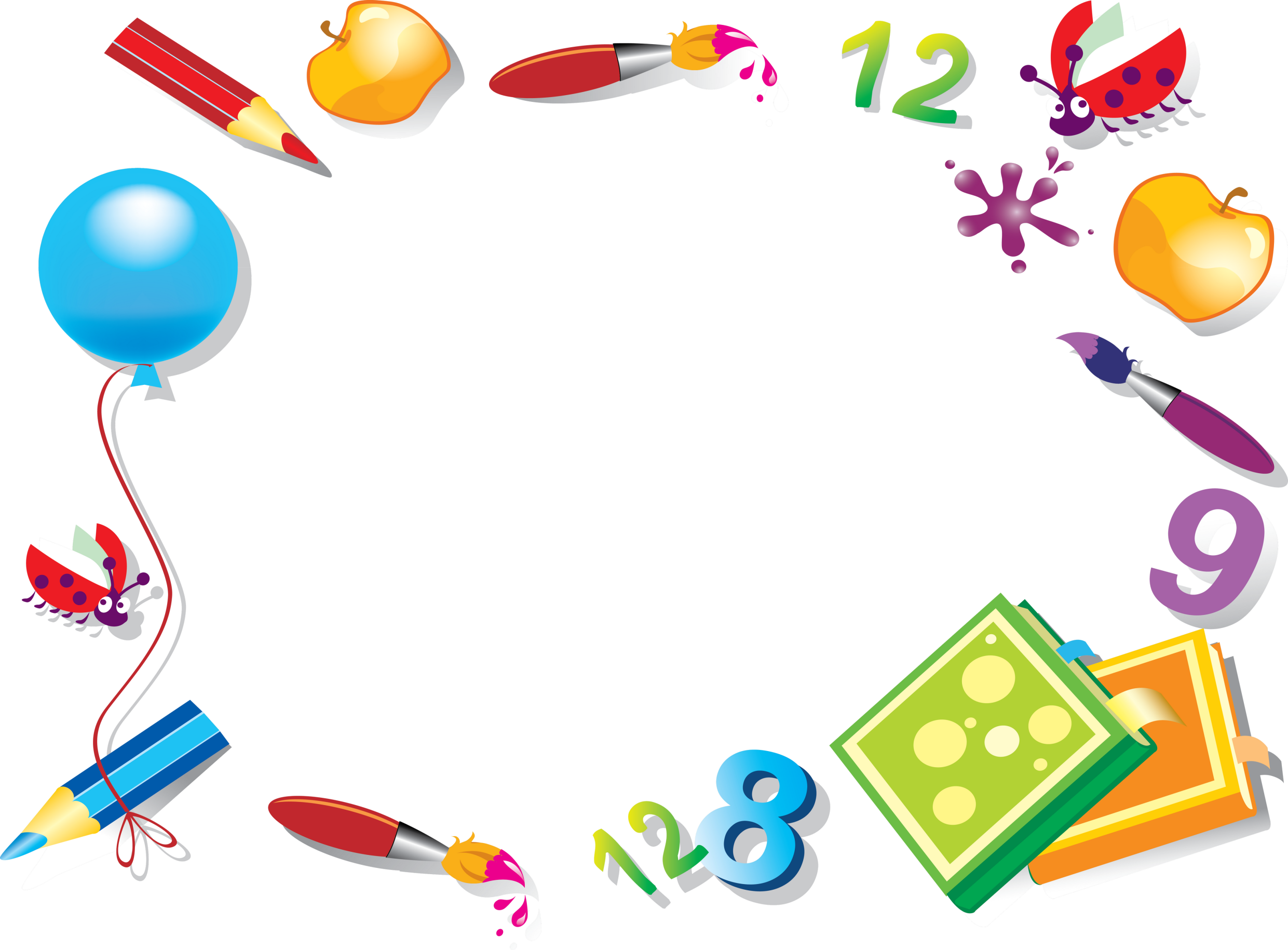       Подготовительный этап*разработка положения о проведении городской акции «Давайте понимать друг другас полуслова» внутри ДОУ*подбор речевого и дидактического материала *изготовление агитационного раздаточного материала*составление анкеты для родителей*выпуск тематической газеты «Вестник  «Журавушки»* съемка видеоряда «Наши дети о логопеде»* создание мультфильмов «Гриб», «Как Тигра Пятачка учил рычать»*организация родителей*проведение круглого стола ссотрудниками ДОУ             Практический этап *организация НОД с детьми*мастер-класс для детей и родителей  «Создаём и играем с мнемо–книжкой»*проведение акции «Давайте понимать друг друга с полуслова» в рамках ДОУ*проведение Дня без слов–паразитов*проведение опроса среди воспитанников «Зачем говорить правильно»*проведение акции «Грамотная речь – залог успешного будущего»*организация конкурса-выставки агитационных рисунков «Правильная речь – залог успешной жизни»* работа с детьми по озвучиванию мультфильма «Гриб»             Итоговый этап*проведение речевого праздника для воспитанников средних, старших и подготовительныхк школе групп*подведение итогов анкетирования среди родителей*награждение участников и победителей акции «Грамотная речь – залог успешного будущего» среди воспитанников, их родителей и педагогов ДОУ* совместный просмотр мультфильмов*распространение опыта на зональной научно-практической конференцииучителей-логопедов «Язык как основанациональной культуры»Ожидаемые результатыРодитель, ребёнок, педагог активно взаимодействуют друг с другом, способны договариваться, учитывая интересы и чувства других, стараются разрешить конфликты культурным и доброжелательным путём.Интерес детей  к собственной речи и речи окружающих значительно повысился, увеличилась мотивация правильно, грамотно и красиво выражать свои мысли.Родитель и педагог сотрудничают при создании благоприятной речевой среде в учреждении и в семье.Педагоги обобщили полученный опыт и ретранслировали его среди педагогического сообщества в городе.На вопрос «Зачем говорить правильно?» наши дети отвечали так…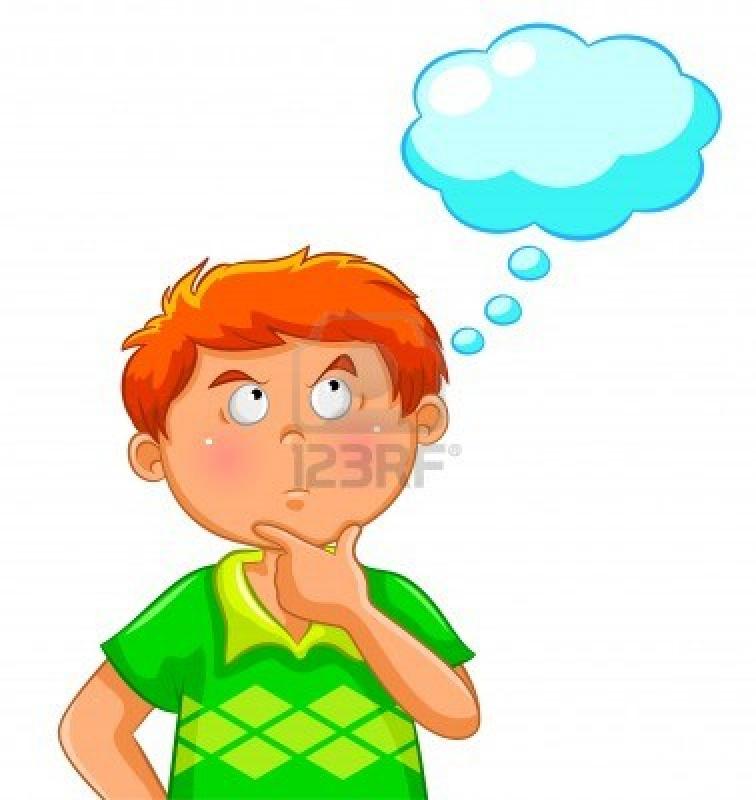 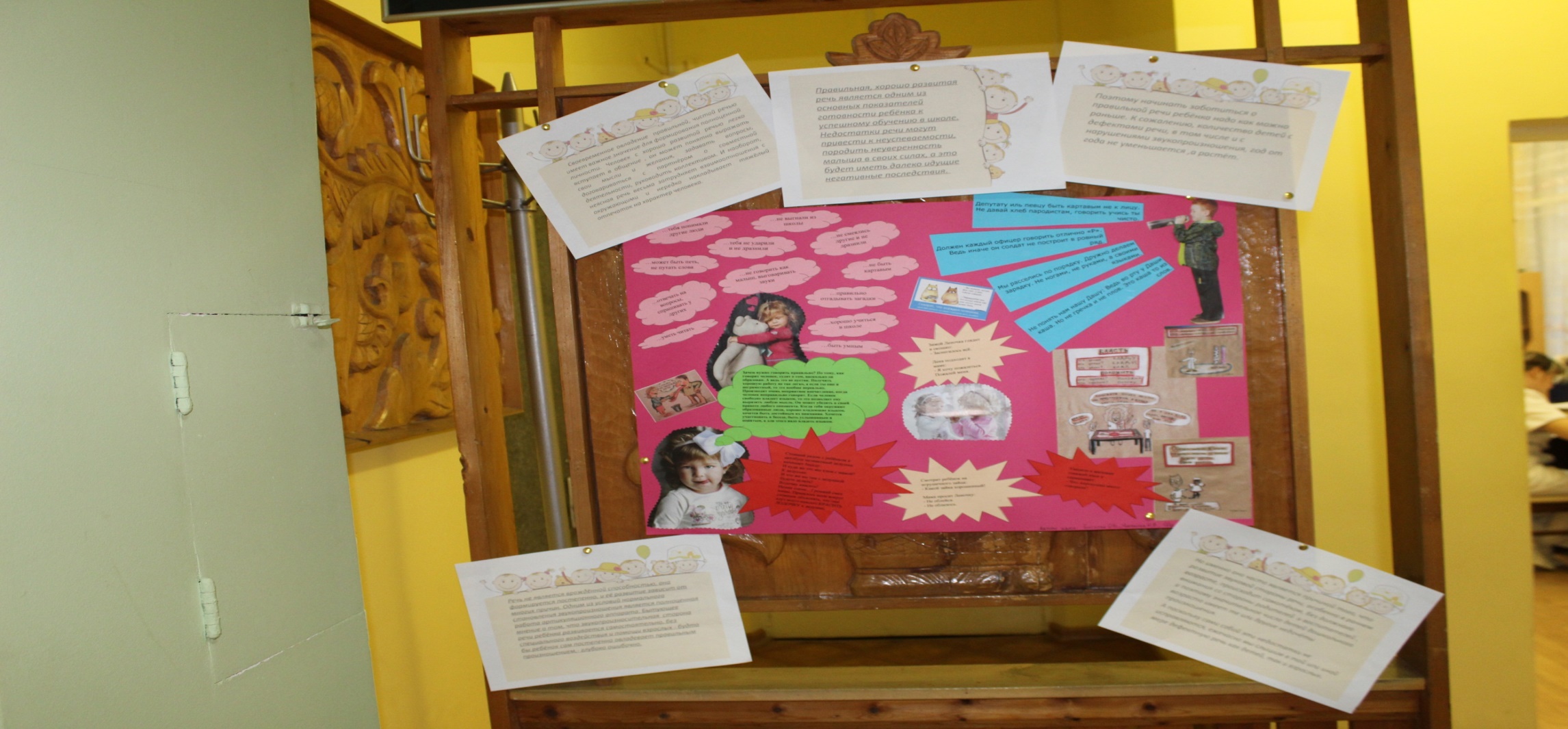 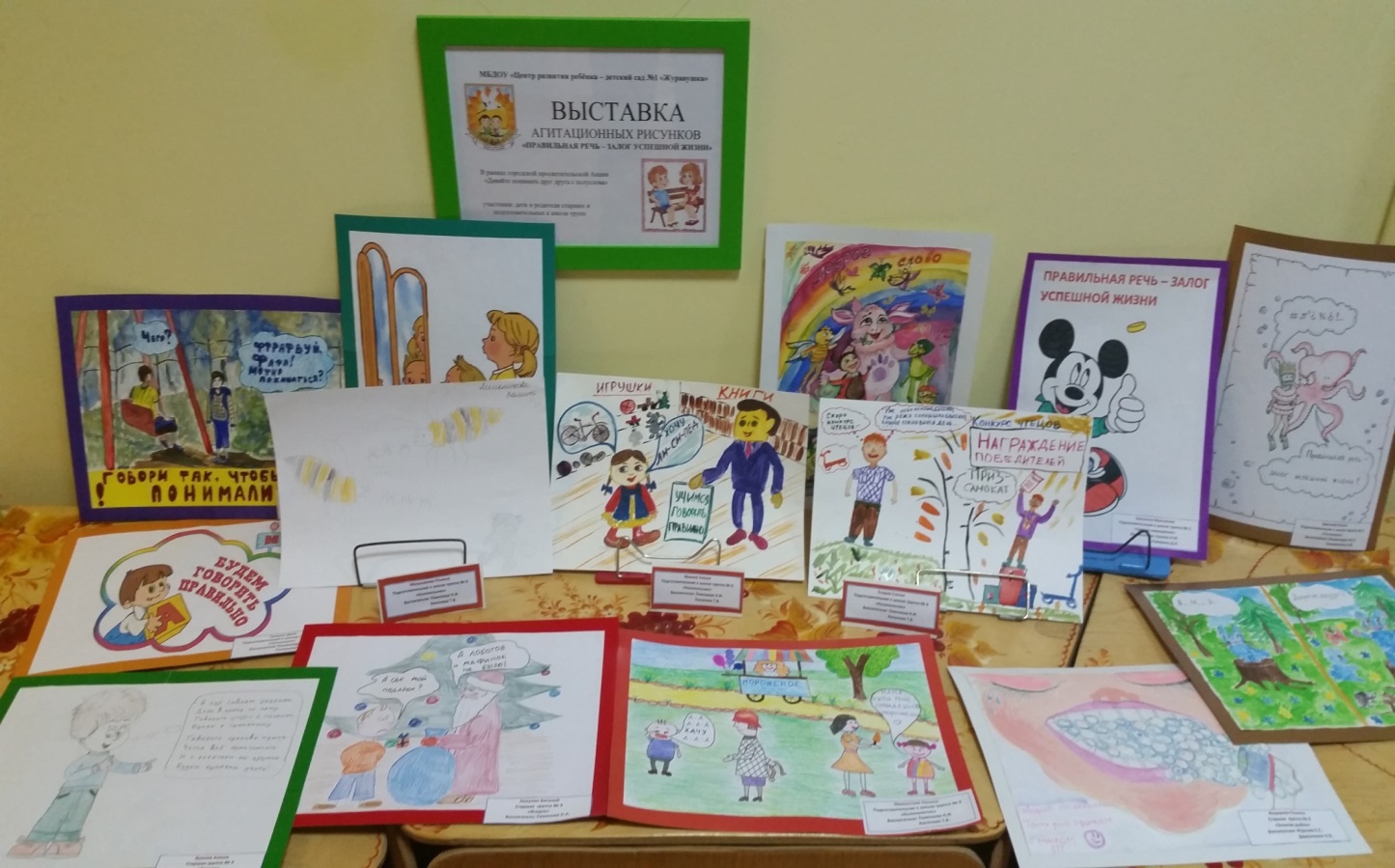 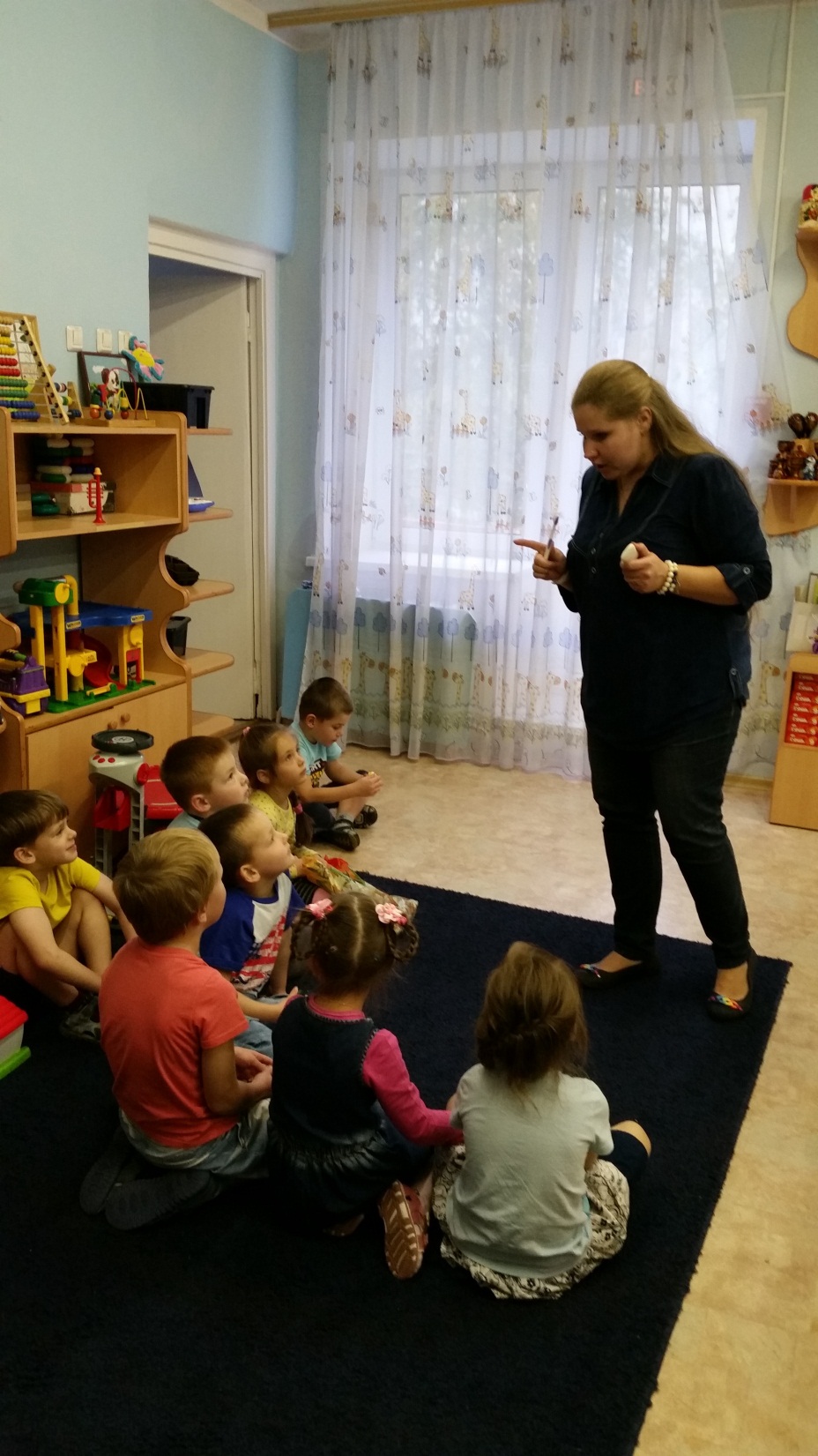 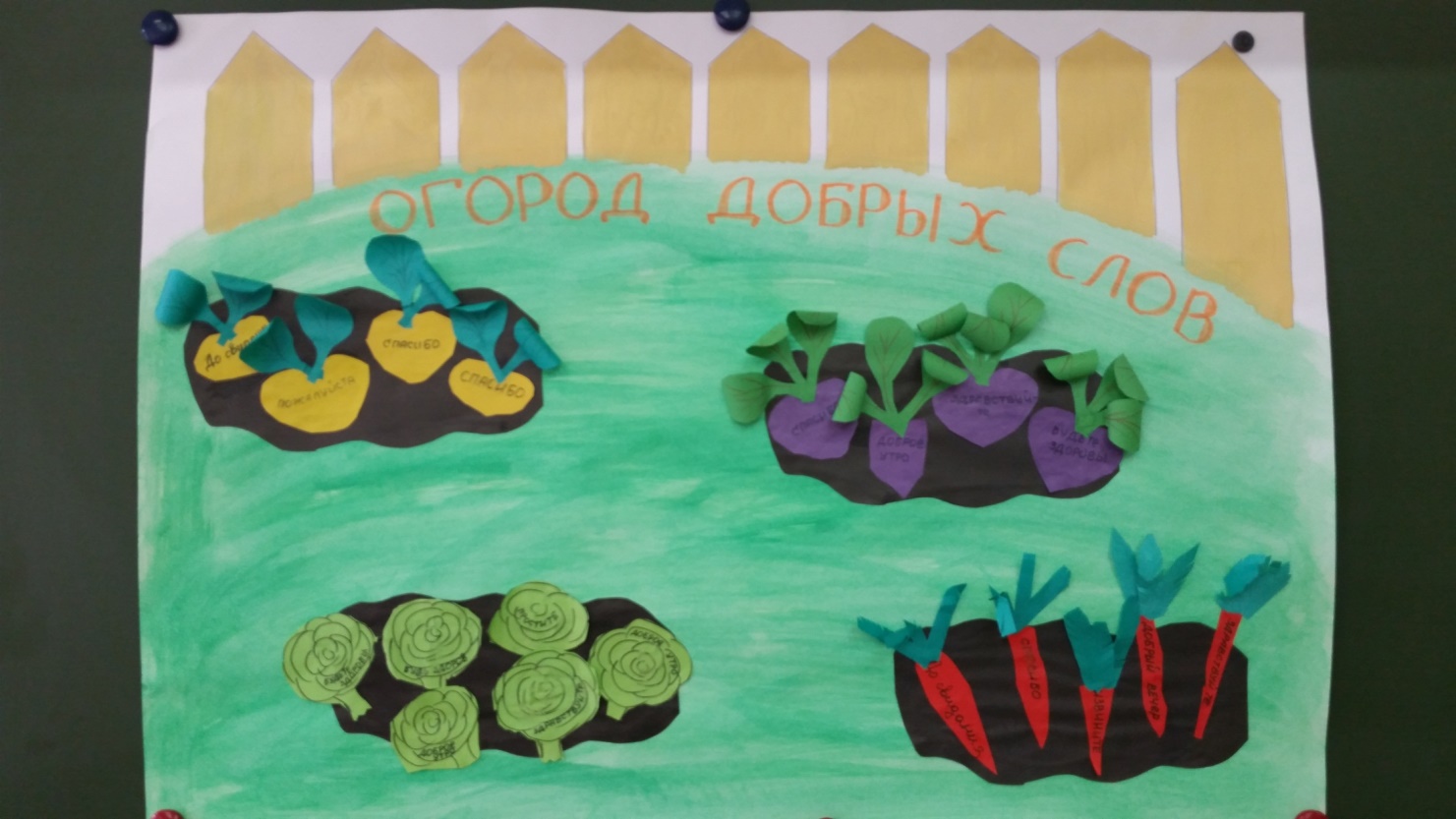 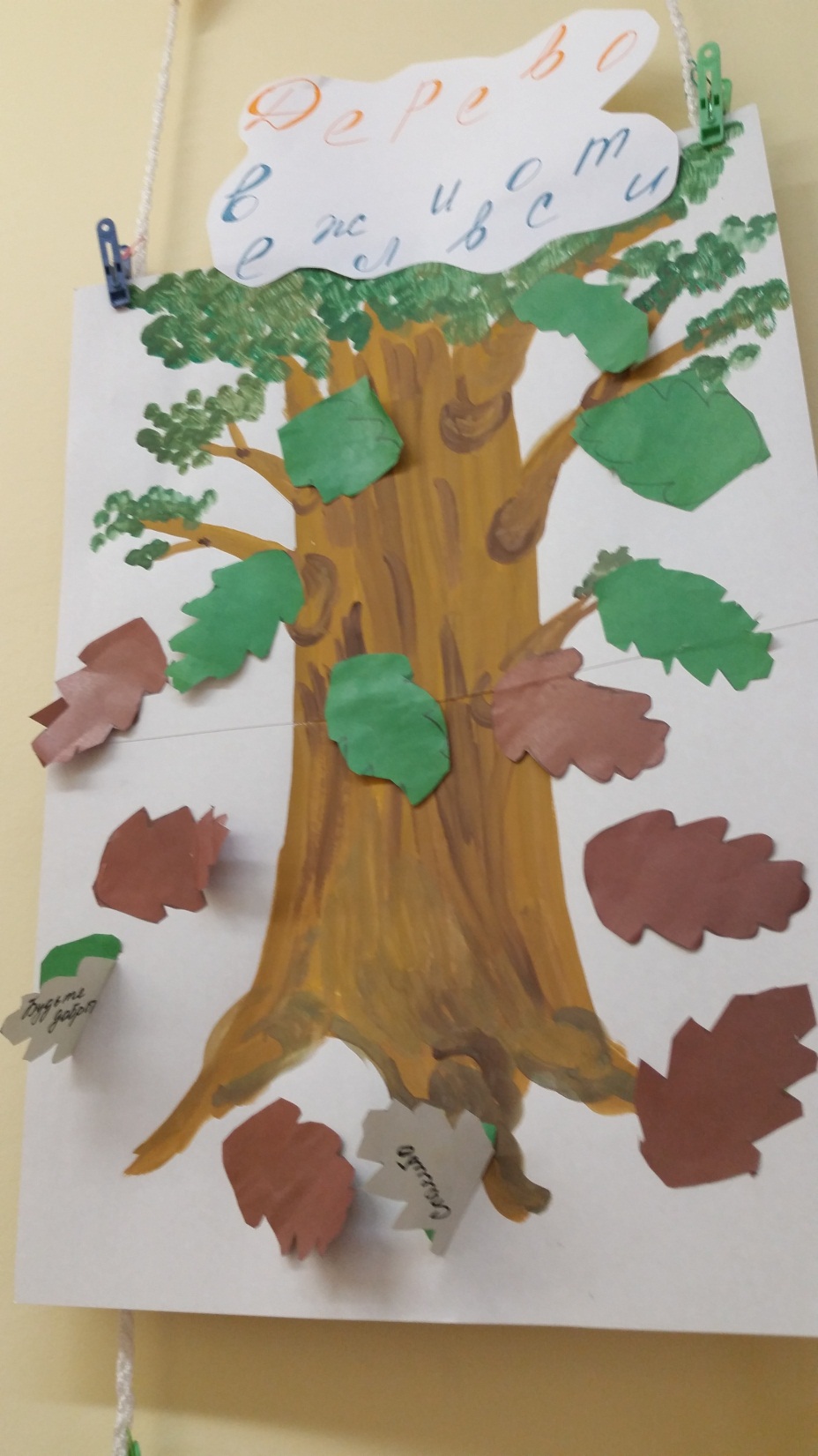 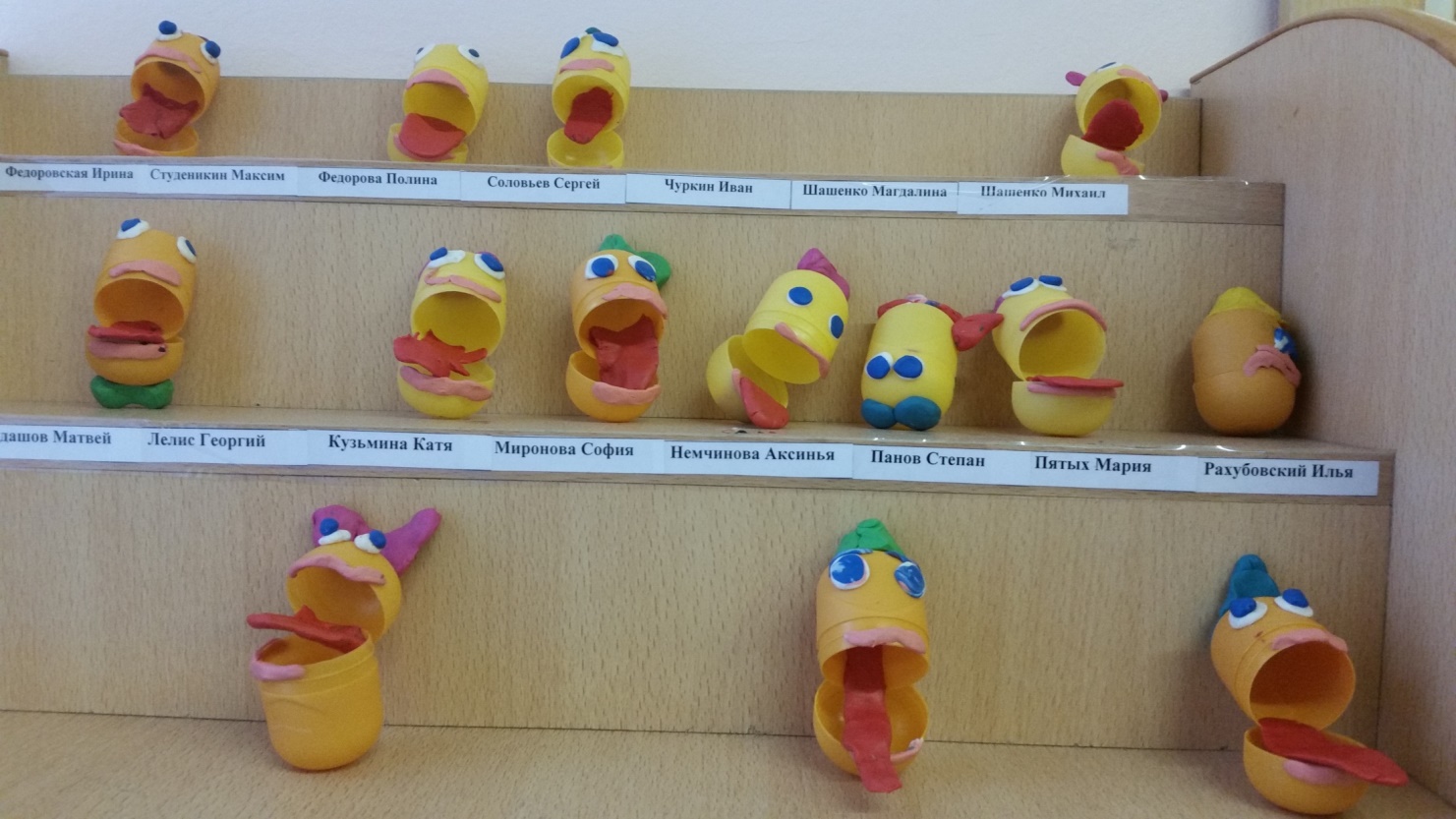 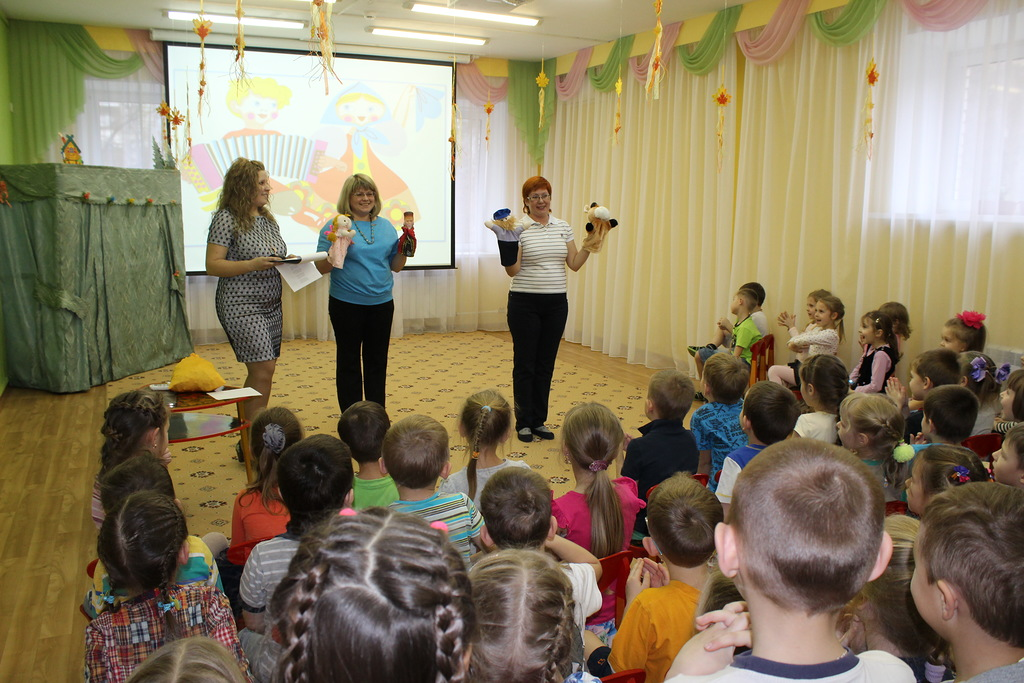 